Head Coach: Lauren Spain                                                                               Principal/Athletic Director: Dedrick AgeeAssistant Coaches: Cody Woods & Jae Sadler                                             Assistant Athletic Director: Ronnie DriverCORNERSTONE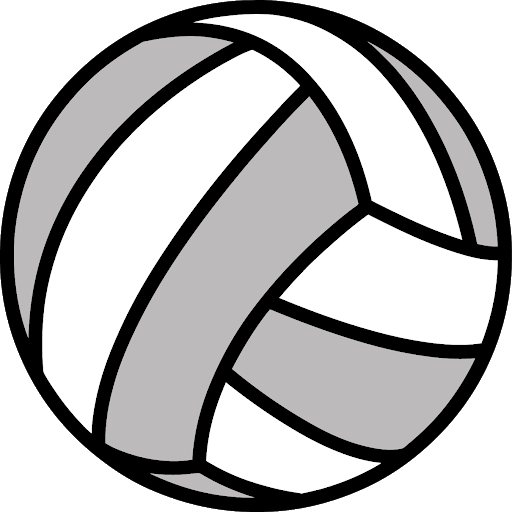 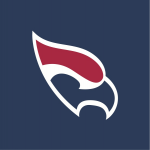 JUNIOR VARSITYVOLLEYBALL 2020CORNERSTONEJUNIOR VARSITYVOLLEYBALL 2020CORNERSTONEJUNIOR VARSITYVOLLEYBALL 2020CORNERSTONEJUNIOR VARSITYVOLLEYBALL 2020CORNERSTONEJUNIOR VARSITYVOLLEYBALL 2020DATEOPPONENTPLACETIMERESULTAUGUSTAUGUSTAUGUSTAUGUSTAUGUST27Northridge & LeedsHOME5:00PM29JUNIOR VARSITY QUAD MATCHHOME11:00AM31Locust ForkLocust Fork HS5:00PMSEPTEMBERSEPTEMBERSEPTEMBERSEPTEMBERSEPTEMBER1Northridge & WenonahNorthridge HS5:00PM2LeedsLeeds HS5:00PM3Victory ChristianVictory Christian4:00PM7CordovaCordova HS5:00PM10Weaver & DonohoWeaver HS5:30PM12Jaguar Junior Varsity InvitationalNorthridge HSTBA14Huffman & CordovaHuffman HS6:00PM15Center PointCenter Point HS5:00PM21AppalachianAppalachian HS4:00PM22Westminster-Oak MountainWestminster5:00PM28Faith ChristianFaith Christian5:00PMOCTOBEROCTOBEROCTOBEROCTOBEROCTOBER1Southside-Gadsden & Pell CitySouthside HS5:00PM5Jackson-Olin & Faith ChristianHOME5:00PM6Center Point & MinorHOME5:00PM